Teacher Name: Zunayyara 	        Class:  6                   Subject:Geography	                          Date:22-3-19Q1.Read the graph and answer the following questions.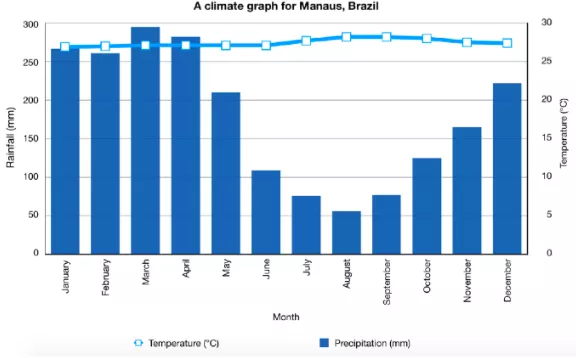 a.Name five months in which there is maximum rainfall.Ans.______________________________________________________________________________ __________________________________________________________________________________ __________________________________________________________________________________ __________________________________________________________________________________ __________________________________________________________________________________ __________________________________________________________________________________ b.What is the temperature range of this type of vegetation.Ans._____________________________________________________________________________ c.Identify the type of vegetation.Ans._____________________________________________________________________________ d.According to the graph,discuss the characteristics of the identified vegetation.Ans.______________________________________________________________________________ __________________________________________________________________________________ __________________________________________________________________________________ __________________________________________________________________________________ __________________________________________________________________________________ __________________________________________________________________________________ __________________________________________________________________________________ __________________________________________________________________________________ __________________________________________________________________________________ __________________________________________________________________________________ __________________________________________________________________________________ __________________________________________________________________________________ __________________________________________________________________________________ e.Observe the map and mention the type of trees found in different provinces of Pakistan..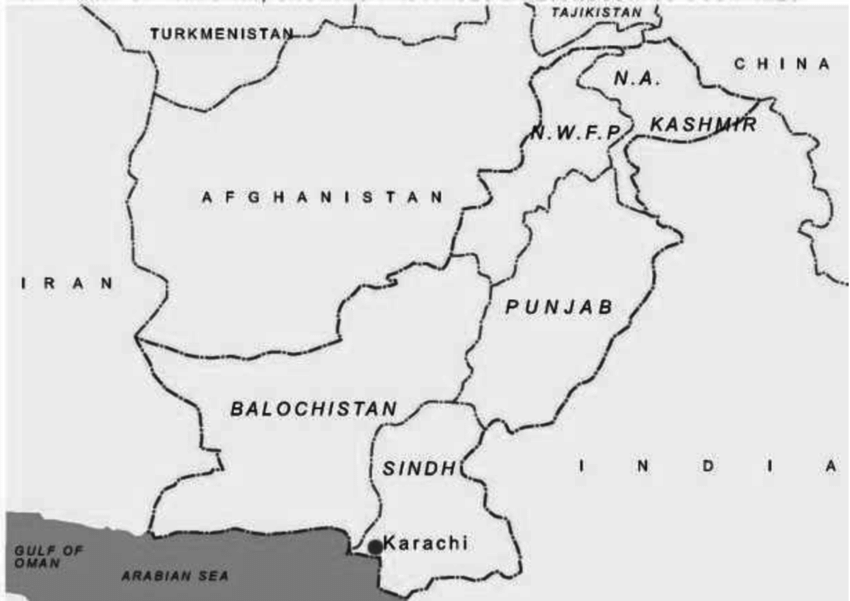 f. Describe the characteristics of the scrub vegetation in Pakistan.Ans.______________________________________________________________________________ __________________________________________________________________________________ __________________________________________________________________________________ __________________________________________________________________________________ __________________________________________________________________________________ __________________________________________________________________________________ __________________________________________________________________________________ __________________________________________________________________________________ g.Highlight some characteristics of Tropical Grassland and Desert Vegetations.Ans.______________________________________________________________________________ __________________________________________________________________________________ __________________________________________________________________________________ __________________________________________________________________________________ __________________________________________________________________________________ __________________________________________________________________________________ __________________________________________________________________________________ __________________________________________________________________________________ h.Discuss why people should conserve the natural vegetation. How is it helpful to land and people.Ans.______________________________________________________________________________ __________________________________________________________________________________ __________________________________________________________________________________ __________________________________________________________________________________ __________________________________________________________________________________ __________________________________________________________________________________ __________________________________________________________________________________ __________________________________________________________________________________ i. What are the reasons to destruct natural vegetation? How does it affect the land, people and animals?Ans.______________________________________________________________________________ __________________________________________________________________________________ __________________________________________________________________________________ __________________________________________________________________________________ __________________________________________________________________________________ __________________________________________________________________________________ __________________________________________________________________________________ __________________________________________________________________________________ 